MBA (IT), PGD (e-Gov.), B.Sc., MBCS (UK), DPPM (India)WORKING EXPERIENCEIT MANAGER / NETWORK ADMINISTARTORMinistry of Local Government and Provincial Councils, Sri Lanka From 2010.07.27 to 2015.09.28Managing Ministry’s Windows based network with more than 100 users in 8 remote locations. Managed and lead an 8-person technical team. Scope of the position is expansive and includes departmental direction and full design, installation, engineering, implementation support training, administration and management authority for:LAN/WAN Network ServicesWeb/Internet Design & OperationsPC Desktop SystemsDatabase AdministrationServer Administration (Windows 2012)Scope of the work:Organizational Information SecurityNetworking StrategyActive Directory ManagementAdministering DHCP Server, DNS Server, IIS Server and Exchange ServerServer Administration (Windows Server 2012)IT Strategic PlanningIT Management SolutionsTeam LeadershipIT BudgetingIT Industry Vendor Relations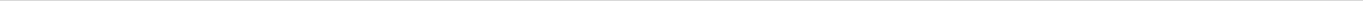 1 | P a g eASSISTANT DIRECTOR – INFORMATION TECHNOLOGYMinistry of Water Supply and Drainage, Sri LankaFrom 2008.08.22 to 2010.07.26I was working on acting basis as the Assistant Director of Information Technology at the Ministry of Water Supply and Drainage, Sri Lanka.Scope of the work:Network Administration, Managing Information Systems and Security, Technical Support, Production and Repair Departments for this then-start up development oriented Ministry. Supervising IT staff oversaw computer operations and managing trouble shootings.Scope of the work:Organizational Information Security, Server Administration, Database Administration, Team lead, Direct reporting to the top level management and Liaison with vendors.EDUCATION AND CREDENTIALSMaster of Business Administration in Information Technology (MBA-IT)University of Moratuwa, Sri Lanka. (Effective date – 1st September 2013, GPA 3.35)Postgraduate Diploma in Electronic Government (PGD in e-Gov.)Postgraduate Institute of Management (PIM), University of Sri Jayewardenepura, Sri Lanka. (Effective date – 23rd January, 2014, GPA 4.0)Bachelor of Science (B.Sc.) in Computer ScienceSouth Eastern University of Sri Lanka. (Effective date- 14th August 2003, GPA 3.6)PROFESSIONAL CERTIFICATIONSAdvanced Diploma for Administrative & Professional SecretariesBritish Business College Pvt. Limited, Colombo-04, Sri LankaDiploma in Project Planning and ManagementCADD Centre Lanka, Colombo-03, Sri Lanka (Affiliated to CADD Centre, India)Certificate in Primavera P6AICT, Colombo-06, Sri LankaMBCS (Professional Member of British Computer Society)(Membership No. 990338930)Certificate in Certified Information Security Expert (CISE)NetAssist International, Colombo-03, Sri Lanka2 | P a g eCertificate in Ethical Hacking and Cyber ForensicsSri Lanka Institute of Information Technology (SLIIT), Metro Campus, Sri LankaNetwork Security Assessment & Pro-active DefenseCentre for Development of Advanced Computing (C-DAC), Mohali, IndiaDiploma in Linux Network Administration with SecurityCompleted at E-Soft, Galle Road, Colombo-04, Sri LankaDiploma in Hardware Engineering with NetworkingCompleted at AIIT, Galle Road, Colombo-06, Sri LankaDiploma in Hardware Engineering with NetworkingCompleted at Turnkey IT Training Centre, Nugegoda, Sri LankaDiploma in Linux Network Administration with SecurityE-Soft, Galle Road, Colombo-04, Sri LankaENGLISH LANGUAGE PROFICIENCYEnglish for Communication” with Credit Pass conducted by the University of Warwick, Coventry, United Kingdom.Completed secondary and tertiary education (including Master Degree) in English Medium. I am fully conversant in all area of English Language.First Name of Application CV No: 1655592Whatsapp Mobile: +971504753686 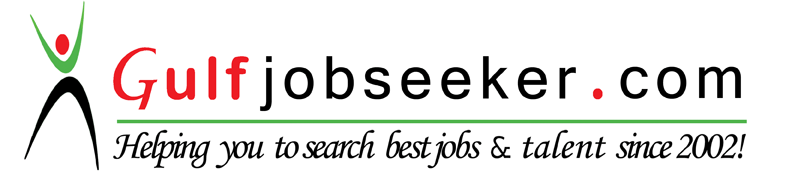 3 | P a g ePROFILE SUMMARYPosition held-IT Manager / Network AdministratorDate of Birth-29th November 1976Civil Status-40 years of age, MarriedNationality-Sri LankanOrganization-Many Government Ministries in Sri LankaIT MANAGERMinistry of Eastern Development, Sri Lanka-from April 2004 to April 2005Ministry of Infrastructure Development, Sri Lanka-from April 2005 to August 2008